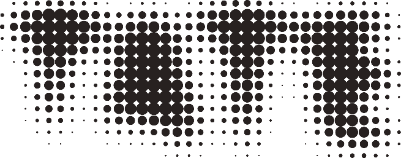 Application Form Brooks International Fellowship Programme 2023Fellowship in Tate Digital and InnovationBefore completing your application form, please ensure that you read the Open Call information sheet carefully. If you have any difficulty in completing this form, please email international.fellowships@tate.org.ukPlease note that the closing date for applications is 16th November 2022 at 5pm GMT.Please return the completed application form and diversity monitoring information to: International.fellowships@tate.org.uk About YouEducation, Training & MembershipPlease give details of any qualifications you have obtained or are studying for at the moment (most recent ones first)  Please give details of any work related training or fellowships you have previously undertakenPlease give details of professional roles held (most recent first)Fellowship RequirementsPlease provide detail on how you meet the application requirements outlined below.Your specific interest in the fellowship theme and how you would propose to undertake the research, in collaboration with Tate teams.Additional Information References Please give details of at least two people, not related to you, who will provide a reference of employment or education for you covering the last 3 years. Confidential references will only be taken for candidates who are shortlisted for interview. Referees will not be contacted without your prior consent.	Reference 1	Reference 2Rehabilitation of Offenders Act, 1974All appointments at Tate are made subject to satisfactory security clearance. Failure to disclose any unspent convictions or cautions may result in dismissal or disciplinary action by Tate. This information will be treated as confidential and will not necessarily preclude you from employment. Please give details of any unspent convictions or cautions you have under the terms of the Rehabilitation of Offenders Act, 1974. Offences resulting in licence endorsements should be disregarded. Please note: If you are applying for a position that requires an enhanced Disclosure and Barring Service check you should also provide details of any convictions, cautions, reprimands or final warnings that are not ‘protected’ as defined by the Rehabilitation of Offenders Act 1974 (Exceptions) Order 1975 (as amended in 2013)The amendments to the Exceptions Order 1975 (2013) provide that certain spent convictions and cautions are ‘protected’ and are not subject to disclosure to employers, and cannot be taken into account.Guidance on the criteria on the filtering of these cautions and convictions can be found on the Disclosure and Barring Service website.Declaration I declare that the information contained in this application is complete and correct. I understand that if I have knowingly provided false information or withheld relevant details, this could lead to disqualification from appointment or dismissal without notice. I confirm that I have read the Guidance Notes regarding the Data Protection Act, 1998, and consent to the processing of my data as outlined in these notes. Please return the completed application form and diversity monitoring information to: International.fellowships@tate.org.uk Thank you for your interest in the Brooks International Fellowship Programme at Tate, in collaboration with Delfina Foundation. 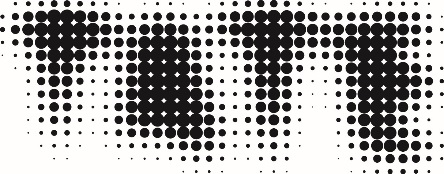 Diversity Monitoring FormTate is committed to becoming more diverse. We try to ensure that our application process is accessible to people from all backgrounds and is free from discrimination. In line with this commitment all applicants will be considered only on their ability to do the role for which they are applying. To monitor the effectiveness of our diversity policy, please supply the monitoring information below. This information will be kept securely and the only information that will be made available to those shortlisting will be if you have told us you have disability and you have not opted out of our guaranteed interview scheme.  This information will not be used in deciding whether to shortlist you for interview or offer you employment. The information will only be used to monitor Tate’s practices. It will not be revealed outside Tate except as part of an overall diversity statistical report which will not identify individuals. All data relating to unsuccessful applications is deleted or disposed of confidentially after 12 months. The only exception to this will be for positions where an appointment has been made from outside of the European Economic Area (EEA), where we may be required to retain applicant information for a longer period in order to comply with UK Visa and Immigration regulations.We accept that some people don’t wish to share this personal information. If you don’t want to answer any of the diversity questions, please select the ‘Prefer not to say’ option.What is your gender identity?Is your gender identity the same as the gender you were originally assigned at birth?What is your current age?Which ethnicity do you primarily identify with?What is your nationality?Do you consider yourself to have a disability? As defined by the Equality Act 2010 as disability is:'A physical or mental impairment which has a substantial and long-term adverse effect on a person’s ability to carry out normal day-to-day activities.’If you have a disability and you do not wish to take part in the guaranteed interview scheme please opt out now by checking this boxWhat is your sexual orientation?What is your Religion/Belief?Declaration I declare that the information contained in this diversity monitoring form is complete and correct. I consent to the processing of my data as outlined above. Title Title First nameFirst nameSurnameSurnameDaytime telephone number Daytime telephone number Mobile numberMobile numberEmail addressEmail addressHome address Home address Town Town CountryCountryPostcodePostcodeDo you require a work permit or visa to work in the UK?Do you require a work permit or visa to work in the UK?If yes, please confirm the type of work permit/visa you currently hold and any restrictions that apply.If yes, please confirm the type of work permit/visa you currently hold and any restrictions that apply.Are you a close friend of relative of one of Tate’s present or past employees or Trustees?Are you a close friend of relative of one of Tate’s present or past employees or Trustees?If yes to either of the above please give details.School, university, college etc QualificationDate achieved or expect completionCourse Title Subjects coveredCourse DateEmployer TitleDatesOngoing research and/or practice relevant to the fellowship, demonstrating:specific interest and ongoing research or practice related to one of the three Fellowship themes;recent experience of collaborating with digital teams and products, in an Agile working environment;ability to work collaboratively, cross functionally and convene disparate groups and strategies.*Please state whether you are responding to research theme 1, 2 or 3 (see Open Call information) (Max. 800 words)(Max. 500 words)How the experience of an international fellowship may benefit your practice and career development.(Max. 400 words)If there is anything else you would like to add to support your application please use the box below.(Max. 400 words)Where did you see this fellowship opportunity advertised?Where did you see this fellowship opportunity advertised?Please confirm that you will be available for a Zoom interview between 5th and 20th December 2023.Please give details of any special arrangements or adjustments you would require to enable you to participate in our selection process effectively.Name Name Job titleJob titleOrganisation Organisation Address Address TownTownPostcodePostcodeContact telephone numberContact telephone numberContact fax numberContact fax numberContact emailContact emailHow long have you known this person and in what capacity How long have you known this person and in what capacity May we contact him/her prior to the interviewSignatureDatePrint nameBrooks International Fellowship ProgrammeMan (including trans man) Woman (including trans woman)Other gender identityMan (including trans man) Woman (including trans woman)Other gender identityPrefer not to sayYes NoPrefer not to say16 – 1718 – 2122 – 3016 – 1718 – 2122 – 3031 – 4041 – 5051 – 6031 – 4041 – 5051 – 6061 – 6566 – 7070 + 61 – 6566 – 7070 + White British White IrishWhite Gypsy/Irish TravellerWhite British White IrishWhite Gypsy/Irish TravellerOther White backgroundWhite & Black CaribbeanWhite & Black AfricanOther White backgroundWhite & Black CaribbeanWhite & Black AfricanWhite and AsianOther mixed backgroundIndianWhite and AsianOther mixed backgroundIndianPakistaniBangladeshiChinesePakistaniBangladeshiChineseOther Asian backgroundBlack CaribbeanBlack AfricanOther Asian backgroundBlack CaribbeanBlack AfricanOther Black backgroundArabAny other backgroundOther Black backgroundArabAny other backgroundPrefer not to sayPrefer not to sayYes NoPrefer not to say Opt outHeterosexual/straightGay or lesbianBisexualHeterosexual/straightGay or lesbianBisexualOther Prefer not to sayOther Prefer not to sayNo religion/beliefChristianBuddhistNo religion/beliefChristianBuddhistHinduJewishMuslimHinduJewishMuslimSikhAny other religion/beliefPrefer not to saySikhAny other religion/beliefPrefer not to saySignatureDatePrint name